ГОСУДАРСТВЕННОЕ БЮДЖЕТНОЕ ПРОФЕССИОНАЛЬНОЕ ОБРАЗОВАТЕЛЬНОЕ УЧРЕЖДЕНИЕ «сАРОВСКИЙ ПОЛИТЕХНИЧЕСКИЙ ТЕХНИКУМ ИМЕНИ ДВАЖДЫ гЕРОЯ сОЦИАЛИСТИЧЕСКОГО тРУДА бОРИСА гЛЕБОВИЧА мУЗРУКОВА»Рабочая ПРОГРАММа УЧЕБНОЙ ДИСЦИПЛИНЫОП.06 ОСНОВЫ СЛЕСАРНЫХ И СБОРОЧНЫХ РАБОТПрофиль обучения: технологическийг. Саров,2022Рабочая программа учебной дисциплины оп.06 основы слесарных и сборочных работ разработана на основе Федерального государственного образовательного стандарта (далее – ФГОС) для профессии СПО 15.01.35 Мастер слесарных работ.Организация-разработчик: ГБПОУ СПТ им. Б.Г. Музрукова.Разработчик:Савин И.М., мастер производственного обучения ГБПОУ СПТ им. Б.Г. Музрукова.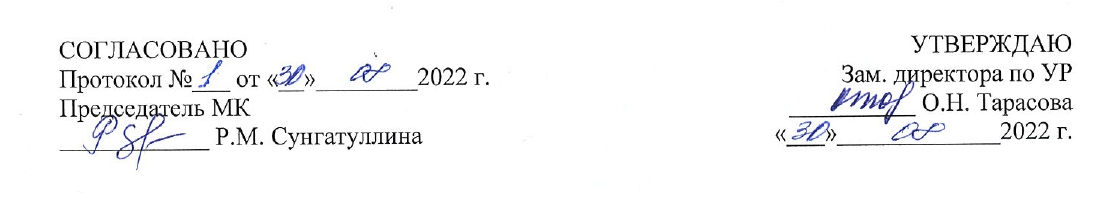 СОДЕРЖАНИЕ1. общая характеристика Рабочей ПРОГРАММЫ УЧЕБНОЙ ДИСЦИПЛИНОП.06 Основы СЛЕСАРНЫХ И СБОРОЧНЫХ РАБОТ1.1. Место дисциплины в структуре основной образовательной программы: 		Учебная дисциплина Основы слесарных и сборочных работ является обязательной частью общепрофессионального цикла основной образовательной программы в соответствии с ФГОС по профессии 15.01.35 Мастер слесарных работ. 	Учебная дисциплина Основы слесарных и сборочных работ наряду с учебными дисциплинами общепрофессионального цикла обеспечивает формирование общих и профессиональных компетенций для дальнейшего освоения профессиональных модулей.  1.2. Цель и планируемые результаты освоения дисциплины: В рамках программы учебной дисциплины обучающийся осваиваются:2. СТРУКТУРА И СОДЕРЖАНИЕ УЧЕБНОЙ ДИСЦИПЛИНЫ2.1. Объем учебной дисциплины и виды учебной работы2.2. Тематический план и содержание учебной дисциплины ОП.06 Основы слесарных и сборочных работ3. условия реализации УЧЕБНОЙ дисциплины3.1. Для реализации программы учебной дисциплины должны быть предусмотрены следующие специальные помещения:Кабинет основ слесарных, сборочных и ремонтных работ.Комплект учебной мебели (ученические столы, стулья, стол преподавателя, стул преподавателя, школьная доска);кабинет слесарного дела;комплект слесарного инструмента;тренажер для отработки приемов рубки;тренажер для отработки приемов резания ножовкой;тренажер для отработки приемов опиливания;тренажер для обучения работе молотком.3.2. Информационное обеспечение реализации программыОсновные печатные издания: Покровский Б.С. Слесарно-сборочные работы: Учебник для СПО, – М.: Академия, 2019. Дополнительные источники:http://labstend.ru/site/indekx/uch_techwww.moryak.bizhttp://fictionbook.ru/author/litagent_yenas/slesarnoe_delo_prakticheskoe_posobie_dlya_slesarya/ http://revolution.allbest.ru/management/00091999_0.html http://rmcmetal.ru/metalloobrabotka/slesarnye-i-sborochnye-raboty/http://bookz.ru/authors/evgenii-kostenko/slesarno_033/14. Контроль и оценка результатов освоения УЧЕБНОЙ Дисциплиныстр.общая характеристика рабочей ПРОГРАММЫ УЧЕБНОЙ ДИСЦИПЛИНЫ4СТРУКТУРА и содержание УЧЕБНОЙ ДИСЦИПЛИНЫ5условия реализации учебной дисциплины9Контроль и оценка результатов Освоения учебной дисциплины10Код ПК, ОКУменияЗнанияОК 01 ОК 02ОК 03ОК 04ОК 05ОК 06ОК 07ОК 08ОК 09ОК 10ПК 1.2. ПК 1.3. ПК 1.4. ПК 2.2. ПК 2.3. ПК 2.4. ПК 3.2. ПК 3.3. читать инструкционно-технологическую документацию;составлять технологический процесс по чертежам;основные понятия и определения технологических процессов изготовлениядеталей и изделий;основные виды слесарных работ, технологию их проведения, применяемые инструменты и приспособления;основы техники и технологии слесарной обработки;основы резания металлов в пределах выполняемой работы;основные сведения о механизмах, машинах, деталях машин, сопротивлении материалов;слесарные операции, их назначение, приемы и правила выполнения;технологический процесс слесарной обработки;слесарный инструмент и приспособления, их устройство, назначение и правила применения;правила заточки и доводки слесарного инструмента;технологическую документацию на выполняемые работы, ее виды и содержание;правила и приемы сборки деталей под сварку;технологические процессы и технические условия на сборку, разборку, ремонт, подналадку узлов, сборочных единиц и механизмов, испытания и приемку;подъемно-транспортное оборудование, его виды и назначение;правила эксплуатации грузоподъемных средств и механизмов, управляемых с полаВид учебной работыКоличество часовОбъем образовательной нагрузки (всего)34Нагрузка во взаимодействии с преподавателем (всего)34в том числе:лекции18 лабораторные  работы16 практические работы16Самостоятельная работа обучающегося (всего)Итоговая аттестация в форме дифференцированного зачетаИтоговая аттестация в форме дифференцированного зачетаНаименование разделов и темСодержание учебного материала, лабораторные работы и практические занятия, самостоятельная работа обучающихся, курсовая работ (проект) (если предусмотрены)Содержание учебного материала, лабораторные работы и практические занятия, самостоятельная работа обучающихся, курсовая работ (проект) (если предусмотрены)Содержание учебного материала, лабораторные работы и практические занятия, самостоятельная работа обучающихся, курсовая работ (проект) (если предусмотрены)Объем часовКоды компетенций, формированию которых способствует элемент программы122234Раздел 1. СЛЕСАРНАЯ ОБРАБОТКА МЕТАЛЛАРаздел 1. СЛЕСАРНАЯ ОБРАБОТКА МЕТАЛЛАРаздел 1. СЛЕСАРНАЯ ОБРАБОТКА МЕТАЛЛАРаздел 1. СЛЕСАРНАЯ ОБРАБОТКА МЕТАЛЛАТема 1.1Общие сведения о слесарном деле. Основы техники и технологии слесарной обработки.Содержание учебного материалаСодержание учебного материалаСодержание учебного материала4ОК 01 -10ПК 1.2. -1.4.ПК 2.2. - 2.4.ПК 3.2. - 3.3.Тема 1.1Общие сведения о слесарном деле. Основы техники и технологии слесарной обработки.1.1.Профессия слесаря. Виды слесарных работ. Организация рабочего места слесаря. Слесарный инструмент и приспособления, их устройство, назначение и правила применения. Основные понятия и определения технологических процессов изготовления деталей и изделий. Определение и деление технологического процесса Универсальный измерительный инструмент. Основные операции слесарной обработки. Безопасные условия труда слесаря и противопожарные мероприятия.2ОК 01 -10ПК 1.2. -1.4.ПК 2.2. - 2.4.ПК 3.2. - 3.3.Тема 1.1Общие сведения о слесарном деле. Основы техники и технологии слесарной обработки.Лабораторные работы.Лабораторные работы.Лабораторные работы.2ОК 01 -10ПК 1.2. -1.4.ПК 2.2. - 2.4.ПК 3.2. - 3.3.Тема 1.1Общие сведения о слесарном деле. Основы техники и технологии слесарной обработки.11Рубка металла. Заточка режущего инструмента. Правка и гибка металла. Расчет заготовок для гибки. Резка металла. Опиливание металла.ОК 01 -10ПК 1.2. -1.4.ПК 2.2. - 2.4.ПК 3.2. - 3.3.Тема 1.2Обработка резьбовых поверхностей. Пригоночные операции слесарной обработки.Содержание учебного материалаСодержание учебного материалаСодержание учебного материала10ОК 01ОК 02ОК 03ОК 04ОК 05ОК 06ОК 07ОК 08ОК 09ОК 10ПК 1.2. -1.4.ПК 2.2. -2.4.ПК 3.2. - 3.3.Тема 1.2Обработка резьбовых поверхностей. Пригоночные операции слесарной обработки.11Основные типы, элементы и профили резьбы. Резьбонарезной инструмент, его конструктивные элементы. Способы обработки резьбовых поверхностей. Дефекты при нарезании резьбы. Методы и средства контроля резьбы. Требования безопасности труда. Шабрение, распиливание. Пригонка и припасовка. Притирка, доводка.ОК 01ОК 02ОК 03ОК 04ОК 05ОК 06ОК 07ОК 08ОК 09ОК 10ПК 1.2. -1.4.ПК 2.2. -2.4.ПК 3.2. - 3.3.Тема 1.2Обработка резьбовых поверхностей. Пригоночные операции слесарной обработки.Лабораторные работыЛабораторные работыЛабораторные работы4ОК 01ОК 02ОК 03ОК 04ОК 05ОК 06ОК 07ОК 08ОК 09ОК 10ПК 1.2. -1.4.ПК 2.2. -2.4.ПК 3.2. - 3.3.Тема 1.2Обработка резьбовых поверхностей. Пригоночные операции слесарной обработки.11Обработка резьбовых поверхностей. Подготовка стержней и отверстий под обработку резьбы. Механическая обработка и контроль качества резьбы. Контроль качества шабрения.2ОК 01ОК 02ОК 03ОК 04ОК 05ОК 06ОК 07ОК 08ОК 09ОК 10ПК 1.2. -1.4.ПК 2.2. -2.4.ПК 3.2. - 3.3.Тема 1.2Обработка резьбовых поверхностей. Пригоночные операции слесарной обработки.22Сверление, зенкование, зенкерование и развертывание (подбор сверл по таблицам, подбор зенковок и зенкеров, подбор разверток). Контроль качества конических и цилиндрических поверхностей (притирка и доводка).2ОК 01ОК 02ОК 03ОК 04ОК 05ОК 06ОК 07ОК 08ОК 09ОК 10ПК 1.2. -1.4.ПК 2.2. -2.4.ПК 3.2. - 3.3.Тема 1.2Обработка резьбовых поверхностей. Пригоночные операции слесарной обработки.Практические работыПрактические работыПрактические работы4ОК 01ОК 02ОК 03ОК 04ОК 05ОК 06ОК 07ОК 08ОК 09ОК 10ПК 1.2. -1.4.ПК 2.2. -2.4.ПК 3.2. - 3.3.Тема 1.2Обработка резьбовых поверхностей. Пригоночные операции слесарной обработки.1.1.Разработка технологического процесса плоскостной разметки. Разработка технологического процесса пространственной разметки. Измерение наружных размеров штангенциркулем. Выбор рациональных режимов резания по справочным таблицам. ОК 01ОК 02ОК 03ОК 04ОК 05ОК 06ОК 07ОК 08ОК 09ОК 10ПК 1.2. -1.4.ПК 2.2. -2.4.ПК 3.2. - 3.3.Тема 1.2Обработка резьбовых поверхностей. Пригоночные операции слесарной обработки.2.2.Измерение внутренних размеров штангенциркулем. Измерение линейных размеров. Расчет заготовок для гибки. Контроль лекальной линейкой, лекальным угольником, микрометром. Контроль шероховатости обработанных поверхностей.Измерение линейных размеров линейкой и штангенциркулем.ОК 01ОК 02ОК 03ОК 04ОК 05ОК 06ОК 07ОК 08ОК 09ОК 10ПК 1.2. -1.4.ПК 2.2. -2.4.ПК 3.2. - 3.3.Раздел 2.ОСНОВЫ РЕЗАНИЯ НАМЕТАЛЛОРЕЖУЩИХ СТАНКАХРаздел 2.ОСНОВЫ РЕЗАНИЯ НАМЕТАЛЛОРЕЖУЩИХ СТАНКАХРаздел 2.ОСНОВЫ РЕЗАНИЯ НАМЕТАЛЛОРЕЖУЩИХ СТАНКАХРаздел 2.ОСНОВЫ РЕЗАНИЯ НАМЕТАЛЛОРЕЖУЩИХ СТАНКАХТема 2.1 Процесс механической обработки резанием. Токарная обработка.Содержание учебного материалаСодержание учебного материалаСодержание учебного материала4ОК 01 ОК 02ОК 03ОК 04ОК 05ОК 06ОК 07ОК 08ОК 09ОК 10ПК 1.2. - 1.4.ПК 2.2. - 2.4.ПК 3.2. - 3.3.Тема 2.1 Процесс механической обработки резанием. Токарная обработка.1.1.Понятие о процессе резания металлов. Элементы режимов резания при точении. Классификация металлорежущих станков. Смазочно-охлаждающие жидкости. Общие правила безопасной работы на металлорежущих станках.  Назначение, устройство и применение токарных станков. Организация рабочего места токаря. Виды токарной обработки Классификация и геометрия токарных резцов.ОК 01 ОК 02ОК 03ОК 04ОК 05ОК 06ОК 07ОК 08ОК 09ОК 10ПК 1.2. - 1.4.ПК 2.2. - 2.4.ПК 3.2. - 3.3.Тема 2.1 Процесс механической обработки резанием. Токарная обработка.Лабораторные работыЛабораторные работыЛабораторные работы2ОК 01 ОК 02ОК 03ОК 04ОК 05ОК 06ОК 07ОК 08ОК 09ОК 10ПК 1.2. - 1.4.ПК 2.2. - 2.4.ПК 3.2. - 3.3.Тема 2.1 Процесс механической обработки резанием. Токарная обработка.1.1.Затачивание режущих инструментов. Механическая обработка и контроль резьбы резьбомерами, резьбовыми микрометрами, резьбовыми калибрами.Определение перпендикулярности с помощью шаблонов. Механическая обработка и контроль наружных и внутренних размеров с помощью калибров.ОК 01 ОК 02ОК 03ОК 04ОК 05ОК 06ОК 07ОК 08ОК 09ОК 10ПК 1.2. - 1.4.ПК 2.2. - 2.4.ПК 3.2. - 3.3.Тема 2.2Фрезерование. Строгание. Шлифование.Содержание учебного материалаСодержание учебного материалаСодержание учебного материала2ОК 01 ОК 02ОК 03ОК 04ОК 05ОК 06ОК 07ОК 08ОК 09ОК 10ПК 1.2. - 1.4.ПК 2.2. - 2.4.ПК 3.2. - 3.3.Тема 2.2Фрезерование. Строгание. Шлифование.1.1.Фрезерные станки, их классификация, принцип действия. Классификация и конструкция фрез. Основные виды и схемы фрезерования. Назначение и применение строгания. Строгальные станки, их классификация, принцип действия, выполняемые работы Строгальные резцы, их особенности и геометрия. Элементы режима резания при строгании. Понятие о шлифовании. Виды и способы шлифования. Классификация шлифовальных станков. Шлифовальные круги, их назначение, применение и выбор.ОК 01 ОК 02ОК 03ОК 04ОК 05ОК 06ОК 07ОК 08ОК 09ОК 10ПК 1.2. - 1.4.ПК 2.2. - 2.4.ПК 3.2. - 3.3.Раздел 3. СЛЕСАРНО-СБОРОЧНЫЕ РАБОТЫРаздел 3. СЛЕСАРНО-СБОРОЧНЫЕ РАБОТЫРаздел 3. СЛЕСАРНО-СБОРОЧНЫЕ РАБОТЫРаздел 3. СЛЕСАРНО-СБОРОЧНЫЕ РАБОТЫТема 3.1 Общая технология сборки. Сборка неразъемных неподвижных соединений. Сборка разъемных неподвижных соединений.Содержание учебного материалаСодержание учебного материалаСодержание учебного материала2ОК 01 -10ПК 1.2. -1.4.ПК 2.2. -2.4.ПК 3.2. - 3.3.Тема 3.1 Общая технология сборки. Сборка неразъемных неподвижных соединений. Сборка разъемных неподвижных соединений.1.1.Сборочные элементы. Требования к подготовке деталей к сборке. Техническая документация на сборку. Общие сведения о соединениях деталей машин. Прессовые соединения и их сборка. Сварные соединения и их сборка. Сборка резьбовых, шпоночных, шлицевых, штифтовых и клиновых соединений. Оборудование, приспособления инструменты, применяемые при сборке неподвижных разъемных соединений. Сборка механизмов вращательного движения Механизмы вращательного движения. Технология сборки валов и осей. Технология сборки подшипников скольжения, качения. Контроль качества сборки подшипников. ОК 01 -10ПК 1.2. -1.4.ПК 2.2. -2.4.ПК 3.2. - 3.3.Тема 3.2 Сборка механизмов передачи движения, преобразования движения. Сборка узлов гидравлических и пневматических приводов.Содержание учебного материалаСодержание учебного материалаСодержание учебного материала6Тема 3.2 Сборка механизмов передачи движения, преобразования движения. Сборка узлов гидравлических и пневматических приводов.1.1.Сборка механизмов преобразования движения. Сборка кривошипно-шатунных и кулисных механизмов. Сборка передач ходовой винт-гайка скольжения и качения. Сборка механизмов привода прямолинейного движения. Контроль качества сборки механизмов привода прямолинейного движения. Дефекты при сборке.Сборка узлов гидравлических и пневматических приводов. Основные понятия гидравлики. Назначение, применение и устройство гидропривода. Сборка и разборка элементов гидропривода. Трубопроводы и уплотнения гидросистем. Пневматические устройства. Сборка, монтаж и эксплуатация пневмоприводов. Испытание гидроприводовОК 01 ОК 02ОК 03ОК 04ОК 05ОК 06ОК 07ОК 08ОК 09ОК 10ПК 1.2. - 1.4.ПК 2.2. - 2.4.ПК 3.2. - 3.3. Тема 3.2 Сборка механизмов передачи движения, преобразования движения. Сборка узлов гидравлических и пневматических приводов.Практические работыПрактические работыПрактические работы4ОК 01 ОК 02ОК 03ОК 04ОК 05ОК 06ОК 07ОК 08ОК 09ОК 10ПК 1.2. - 1.4.ПК 2.2. - 2.4.ПК 3.2. - 3.3. Тема 3.2 Сборка механизмов передачи движения, преобразования движения. Сборка узлов гидравлических и пневматических приводов.1.Разработка технологических условий на сборку: неподвижных, неразъемных соединений.Разработка технологических условий на сборку: разъемных неподвижных соединений. Разработка технологических условий на сборку: механизмов вращательного движения.Разработка технологических условий на сборку: неподвижных, неразъемных соединений.Разработка технологических условий на сборку: разъемных неподвижных соединений. Разработка технологических условий на сборку: механизмов вращательного движения.2ОК 01 ОК 02ОК 03ОК 04ОК 05ОК 06ОК 07ОК 08ОК 09ОК 10ПК 1.2. - 1.4.ПК 2.2. - 2.4.ПК 3.2. - 3.3. Тема 3.2 Сборка механизмов передачи движения, преобразования движения. Сборка узлов гидравлических и пневматических приводов.2.Разработка технологических условий на сборку: механизмов передачи. Разработка технологических условий на сборку: механизмов преобразования движения. Разработка технологических условий на сборку: узлов гидравлических и пневматических приводов.Разработка технологических условий на сборку: механизмов передачи. Разработка технологических условий на сборку: механизмов преобразования движения. Разработка технологических условий на сборку: узлов гидравлических и пневматических приводов.2ОК 01 ОК 02ОК 03ОК 04ОК 05ОК 06ОК 07ОК 08ОК 09ОК 10ПК 1.2. - 1.4.ПК 2.2. - 2.4.ПК 3.2. - 3.3. Тема 3.3 Подъемно- транспортное оборудование.Содержание учебного материалаСодержание учебного материалаСодержание учебного материала2ОК 01 -10ПК 1.2. - 1.4.ПК 2.2. - 2.4.ПК 3.2. - 3.3.Тема 3.3 Подъемно- транспортное оборудование.1.Грузоподъемные и транспортные устройства. Строповка грузов, грузозахватные механизмы. Правила  эксплуатации грузоподъемных  средств и механизмов, управляемых с полаГрузоподъемные и транспортные устройства. Строповка грузов, грузозахватные механизмы. Правила  эксплуатации грузоподъемных  средств и механизмов, управляемых с полаОК 01 -10ПК 1.2. - 1.4.ПК 2.2. - 2.4.ПК 3.2. - 3.3.Раздел 4.  РЕМОНТНЫЕ РАБОТЫРаздел 4.  РЕМОНТНЫЕ РАБОТЫРаздел 4.  РЕМОНТНЫЕ РАБОТЫРаздел 4.  РЕМОНТНЫЕ РАБОТЫ4.1 Контроль основных узлов и механизмов.Содержание учебного материалаСодержание учебного материалаСодержание учебного материала2ОК 01 -10ПК 1.2. - 1.4. ПК 2.2. - 2.4. ПК 3.2. - 3.3.4.1 Контроль основных узлов и механизмов.1.Организация ремонтного хозяйства. Последовательность и правила выполнения технологического процесса ремонта. Техническая документация на ремонтные работыПодготовка, разборка, очистка и промывка деталей. Ремонт и сборка шпоночных, шлицевых и прессовых соединений. Ремонт валов, осей и шпинделей. Ремонт подшипников. Ремонт шкивов и ременных передач. Ремонт зубчатых колес. Ремонт винтов и гаек. Станочные универсальные приспособления, их классификация. Организация ремонтного хозяйства. Последовательность и правила выполнения технологического процесса ремонта. Техническая документация на ремонтные работыПодготовка, разборка, очистка и промывка деталей. Ремонт и сборка шпоночных, шлицевых и прессовых соединений. Ремонт валов, осей и шпинделей. Ремонт подшипников. Ремонт шкивов и ременных передач. Ремонт зубчатых колес. Ремонт винтов и гаек. Станочные универсальные приспособления, их классификация. 2ОК 01 -10ПК 1.2. - 1.4. ПК 2.2. - 2.4. ПК 3.2. - 3.3.Дифференцированный зачетДифференцированный зачетДифференцированный зачетДифференцированный зачет2ИтогоИтогоИтогоИтого34Результаты обученияКритерии оценкиМетоды оценкиПеречень знаний, осваиваемых в рамках дисциплины:основные понятия и определения технологических процессов изготовлениядеталей и изделий;основные виды слесарных работ, технологию их проведения, применяемые инструменты и приспособления;основы техники и технологии слесарной обработки;основы резания металлов в пределах выполняемой работы;основные сведения о механизмах, машинах, деталях машин, сопротивлении материалов;слесарные операции, их назначение, приемы и правила выполнения;технологический процесс слесарной обработки;слесарный инструмент и приспособления, их устройство, назначение и правила применения;правила заточки и доводки слесарного инструмента;технологическую документацию на выполняемые работы, ее виды и содержание;правила и приемы сборки деталей под сварку;технологические процессы и технические условия на сборку, разборку, ремонт, подналадку узлов, сборочных единиц и механизмов, испытания и приемку;подъемно-транспортное оборудование, его виды и назначение;правила эксплуатации грузоподъемных средств и механизмов, управляемых с полаПеречень умений, осваиваемых в рамках дисциплины:читать инструкционно-технологическую документацию;составлять технологический процесс по чертежам;читает инструкционно-технологическую документацию;составляет технологический процесс по чертежам;проводит технологический процесс слесарной обработки;выполняет резания металлов в пределах выполняемой работы;выполняет слесарные операции;умеет проводить сборку, разборку, ремонт, подналадку узлов, сборочных единиц и механизмов, испытания и приемку;умеет работать подъемно-транспортное оборудование;читает оформленный по ГОСТ чертежи деталей;Оценка результатов выполнения:практической работылабораторной работыконтрольной работысамостоятельной работы тестирования